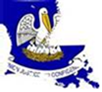 The Elected Committee of Blind Vendors BoardPublic Meeting NoticeFriday, March 10, 2023 at 9:00 AM CSTThis meeting will be at the East Baton Rouge Parish Public Library located at  7711 Goodwood Blvd. Baton Rouge, LA  70806.Their phone number is 225-231-3708I            Call to OrderII.	Roll CallIII.   	Welcome by Frank Gaffney, ECBV ChairmanIV. 	Opening Remarks by Steven DeBruhl, RSPMV.   	Remarks by Kevin Monk, Blind Services Exec. Dir.VI.	Introduction of LWC/OWD/LRS StaffVII.	Introduction of GuestsVIII.	Review of AgendaIX.	Approval and Correction of December 9, 2022 MinutesX.	Old BusinessVacation Pay – Steven DeBruhl BEP and Tag manual – Kevin MonkCedric Mitchell Arbitration – Steven DeBruhlHospitals / University Lafayette – Kevin MonkFt. Polk, Barksdale, Belle Chase – Steven DeBruhlNational Guard – Steven DeBruhlRSMA Identified State owned Real Estate and Property 3rd Party prospectsReturn of Money to BVTFXI. 	New BusinessUpdate on locations Federal City, Delgado, Yenni, Criminal Court  – DeBruhl Update on new managers – Steven DeBruhlUpdate on equipment –  Federal City, Annual InventoryUpdate on ELMHS / Buck KimballRSMA Training in Lafayette 
XII.	Open Discussion XIII. 	Sub-Committees1.  BUDGET:  2.  CONSTITUTION & BY-LAWS:  EMMA PALMER3.  INVENTORY:  EARL HEBERT4.  LOCATION MERGER:  SHELLY LEJEUNE5.  NEW FACILITY DEVELOPMENT:  HERBERT READO6.  POLICY & PROCEDURE:  EARL HEBERT7.  ROADSIDES:  FRANK GAFFNEY8.  TRAINING:  9.  VENDING:  CANDICE LINVILLE10.  UPWARD MOBILITY TRAINING:  SHELLY11.  INSURANCE:  FRANKXIV. District ConcernsA.  District 1- CANDICE LINVILLEB.  District 2- HERBERT READOC.  District 3- TONY MAGURIA D.  District 4- SHELLY LEJEUNEE.  District 5- EARL HEBERTF.  District 6- DONALD ARABIEG.  District 7- EMMA PALMERXV. Installation of New E.C. MembersXVI. Date of Next MeetingXVII. AdjournmentALL MEETINGS ARE PUBLIC FORUMS. AGENDA SUBJECT TO CHANGE.Public comment is limited to 5 minutes per person as time permits.LWC Mission Statement: The Louisiana Workforce Commission is committed to “Putting People to Work” in fulfilling, family-sustaining careers through unlocking their potential with its extensive resources. LRS Mission Statement: To assist persons with disabilities in their desire to obtain, maintain or advance in competitive integrated employment and achieve independence in their communities by providing rehabilitation services and working cooperatively with business and other community resources.